Перший і нульовий закони термодинамікиПерший закон (начало) термодинаміки - одне з основних положень термодинаміки, що є, по суті, законом збереження енергії в застосуванні до термодинамічних процесів.Перший закон термодинаміки було сформульовано в середині XIX століття в результаті робіт Ю.Р. Майєра, Джоуля і Г. Гельмгольца. Перший закон термодинаміки часто формулюють як неможливість існування вічного двигуна 1-го роду, який здійснював би роботу, не черпаючи енергію з якого-небудь джерела [2]. Ще формулювання:У будь-якому процесі повна енергія всесвіту залишається тією ж самою.Енергія ізольованої системи постійна і зберігається при будь-яких змінах.Енергія не з’являється сама собою і не зникає безслідно. Нульовий закон термодинаміки був сформульований вже після встановлення першого і другого законів, коли виникла необхідність строгого визначення поняття про температуру. Назва нульовий закон термодинаміки часто є предметом критики, оскільки вона дійсно є мало вдалою.Нульовий закон термодинаміки стверджує, що у всіх точках рівноважної системи температура однакова. Цей закон стверджує, що будь-яка ізольована термодинамічна система має принаймні один природний стан, в якому може знаходитися необмежено довго.  Нульовий закон термодинаміки лежить в основі вимірювання температури за допомогою термометра.  Нульовий закон термодинаміки може бути сформульований ще так: замкнута термодинамічна система з плином часу приходить в рівноважний стан, в якому температура всіх макроскопічних частин системи однакова;якщо дві системи окремо знаходяться в тепловій рівновазі з третьою системою, то вони знаходяться в тепловій рівновазі і одна з іншою;якщо два гази знаходяться в тепловій рівновазі один з одним, можна бути впевненим, що вони мають однакову температуру, навіть якщо немає можливості виміряти.Нульовий закон термодинаміки як узагальнення лабораторних експериментів стверджує вирівнювання температури і встановлення термодинамічної рівноваги в ізольованих системах.Згідно нульового закону термодинаміки температура Т грає роль узагальненої сили в явищах теплообміну. Аналітичний вираз 1-го закону. Якщо до одиниці маси газу підводиться тепло q і при цьому зміна внутрішньої енергії становить Δu, то їх різниця повинна представляти роботу газу [2]:l = q – Δu;	q = Δu + l			(1.39)Перейшовши до диференціальної формі, одержимо:dq = du + dl;		dq = du + pdv		(1.40)Тепло, що надається тілу йде на зміну його внутрішньої енергії та на виконання роботи. Якщо теплота підводиться до тіла, dq0; якщо віднімається, dq<0. При розширенні газу dl0, при стисненні dl<0. При dv = 0 робота дорівнює нулю, вся теплота витрачається на зміну внутрішньої енергії газу [2]. Алеq = Cv(t2 – t1),			(1.41)тоді для ідеального газу du = CvdT;	dq = CvdT + pdv			(1.42)Оскільки зміна внутрішньої енергії не залежить від виду процесу і для ідеального газу u = f (T), дана формула буде спільною для зміни внутрішньої енергії газу у всіх термодинамічних процесах [2].Для потоку газу потрібно врахувати зміну кінетичної енергії. Тоді:dq = du + dl' + 0,5dw2= du + dl' + wdw,		 (1.43)dq= du + pdv + wdw,				(1.44)де dl' – робота проти зовнішніх сил; 0,5dw2 – приріст кінетичної енергії потоку газу.1.1.10 ЕнтальпіяЕнтальпія, або теплова функція, тепловміст - термодинамічний потенціал, що характеризує стан системи в термодинамічній рівновазі. Простіше кажучи, ентальпія - це та енергія, яка доступна для перетворення в теплоту при певному постійному тиску. Повна ентальпія, Дж, відноситься до всього тіла, або системи, питома ентальпія, Дж/кг (Дж/м3, Дж/кмоль) – до одиниці маси, об’єму, або кількості речовини [4].Ентальпія дорівнює сумі внутрішньої енергії газу U і потенційної енергії тиску. Повна ентальпія, Дж:I = U + pV.				 (1.45)Питома ентальпія, Дж/кг:i = u + pv. 				(1.46)Таким чином, ентальпія в даному стані являє собою суму внутрішньої енергії тіла і роботи, яку необхідно затратити, щоб тіло об'ємом V ввести в навколишнє середовище, що має тиск р і знаходиться з тілом в рівноважному стані. Ентальпія системи аналогічно внутрішньої енергії має цілком певне значення для кожного стану, тобто є функцією стану.Використовуючи ентальпію, можна отримати новий вид рівняння першого закону термодинаміки:di=du+pdv+vdp; 	du=di - pdv – vdp;		так як dq = du + pdv, маємо:dq =di - pdv - vdp+ pdv; 	dq =di  - vdp 	(1.47) 		(1.48)При постійному тиску dq = di, тобто візобарному процесі вся теплота витрачається на зміну ентальпії (тепловмісту) [4].З рівнянь (1.36) та (1.47) при постійному тиску маємо:di =CpdT				(1.49)Для ідеального газу отримаємо такий вираз для першого закону термодинаміки:dq =CpdT  - vdp				(1.50)1.1.11 ЕнтропіяЕнтропія (від др.-грецького ντροπία — поворот, перетворення) - широко використовуваний в природничих і точних науках термін. Вперше введений в рамках термодинаміки як функція стану термодинамічної системи, яка визначає міру незворотного розсіювання енергії. У статистичній фізиці ентропія є мірою ймовірності здійснення будь-якого макроскопічного стану. У теорії інформації ентропія - це міра невизначеності будь-якого досліду (випробування), який може мати різні результати, а значить, і кількість інформації.Поняття ентропії вперше було введено Клаузиусом в термодинаміки в 1865 році для визначення міри незворотного розсіювання енергії, міри відхилення реального процесу від ідеального. Визначена як сума приведених теплот, вона є функцією стану і залишається постійною при замкнутих оборотних процесах, тоді як в необоротних - її зміна завжди позитивна.Розрізняють повну ентропію S, що відноситься до всього тілу або системи, Дж/К, та питому ентропію s, віднесену до одиниці маси, Дж/кг·К. Часто, вживаючи термін «ентропія», мають на увазі саме питому ентропію.Математично ентропія визначається як функція стану системи, що дорівнює в рівноважному процесі кількості теплоти, доданої системі або відведеної від системи, віднесений до термодинамічної температури системи [4]:dS=dQ/T;				(1.51)ds = dq/T, 				(1.52)де dS - приріст ентропії, Дж/К; dQ - елементарна теплота, підведена до системи, Дж;dq - елементарна теплота, підведена до одиниці маси системи, Дж/кг.Особливість ентропії полягає в тому, що це єдина функція у фізиці, яка показує спрямованість процесів. Оскільки ентропія є функцією стану, то вона не залежить від того, як здійснений перехід з одного стану системи в інший, а визначається тільки початковим і кінцевим станами системи. Маємо з рівняння (1.42), розділивши обидві частини на Т:ds = CvdT/Т+ pdv/Т.			(1.42, а)Замінюючи р на RT/v, знаходимо:ds = CvdT/Т+ Rdv/v.		(1.53)Інтегруючи при cv= const для ідеального газу, отримаємо:s2 – s1 = Cv ln(T2/T1) + R ln(v2/v1).	(1.54)Для отримання залежності зміни ентропії як функції Т і р диференціюємо рівняння стану ідеального газу:pv = RT;       pdv+vdp= RdT;ділимо на pv: dv/v = RdT/pv – dp/p.Підставляючи R= pv/Т, отримаємо:dv/v = dT/Т – dp/p;ds = Cv dT/Т+ R dT/Т – Rdp/p= dT/Т(Cv+R) - Rdp/p.Так як Ср - Сv = R , тоds =Cp dT/Т – R dp/p.		(1.55)Інтегруючи, знаходимо:s2 – s1 = Cрln(T2/T1) - R ln(p2/p1).	(1.56)Діючи аналогічно можна отримати залежність зміни ентропії від питомого об’єму та тиску:s2 – s1 = Cр ln(v2/v1) + Cv ln(p2/p1).	(1.57)1.1.12 Процеси ідеальних газівДо основних процесів, що мають велике значення як для теоретичних досліджень, так і для практичних робіт у техніці, відносяться:ізохорний, що протікає при постійному об’ємі;ізобарний, що протікає при постійному тиску;ізотермічний, що протікає при постійної температурі;адіабатний, що протікає при відсутності теплообміну із зовнішнім середовищем.Крім того, існує група процесів, що при визначених умовах є узагальнюючими для перелічених. Ці процеси називаються політропними і характеризуються постійною теплоємністю у процесі.Для кожного з процесів визначимо:роботу зміни об’єму газу;корисну роботу газу;зміну внутрішньої енергії;кількість тепла, що бере участьу процесі;змінуентальпії;змінуентропії.Ізохорний процес. Зовнішня робота газу дорівнює нулю l=0, тому що dv = 0 [5]. Корисна робота:l'== -v(p2 – p1) 		(1.58)З рівняння (1.42) отримуємо рівняння першого закону термодинаміки для ізохорного процесу:dq = du = CvdT.			 (1.59)Кількість тепла, яка бере участь в процесі:q= Cv(t2 – t1) = u2 – u1. 			(1.60)З цього рівняння бачимо, що вся зовнішня теплота витрачається на зміну внутрішньої енергії. Якщо процес йде зі збільшенням тиску, тепло в ньому підводиться, якщо тиск знижується, тепло відводиться.Зміна ентропії визначається з вищенаведеного рівняння (1.54):s2 – s1 = Cv ln(T2/T1) + R ln(v2/v1).Зміну ентальпії отримаємо із залежності: di=du+pdv+vdp;                                 i2 – i1 = u2 – u1+v(p2 – p1)                              (1.61)Ізобарний процес. Зовнішня робота газу:l = = p(v2 – v1.)  		(1.62)Корисна робота: l'== 0. l' =0 так як р1= р2, при незмінному тиску корисну роботу газ не здійснює [5].Кількість тепла, яка бере участь в процесі, дорівнює зміні ентальпії у процесі, тобто тепло, що підводиться, або відводиться у ізобарному процесі йде на зміну тепловмісту газу:q= Cp(t2 – t1) =i2 – i1.		 (1.63)Зміна ентропії визначається з вищенаведених рівнянь (1.56), (1.57):s2 – s1 = Cрln(T2/T1) + R ln(p2/p1) = Ср ln(v2/v1) + Сv ln(p2/p1),але ln(p2/p1 )=0, томуs2 – s1 = Cр ln(T2/T1) = Cр ln (v2/v1).	(1.64)Ізотермічний процес. Рівняння першого закону термодинаміки при постійній температурі має простий вид: dq =  dl .				(1.65)Кількість теплоти процесу дорівнює роботі зміну об’єму газу, тобто вся підведена теплота йде на розширення газу. При стисненні газу вся теплота, яка виділяється, відводиться [5].Щоб знайти роботу газу і, відповідно, теплоту процесу, в загальне рівняння для роботи l =  підставляємо вираз тиску з рівняння ізотерми p1v1 = pv:р= p1v1/v;l = q = = p1 v1 ln(v2/v1), 		(1.66)або l = q = R T ln(v2/v1) = R T ln(p1/p2).	(1.67)Корисна робота:l'== p1 v1 ln(p1/p2) = R T ln (v2/v1) = R T ln (p1/p2) = l.	(1.68)Бачимо, що в ізотермічному процесі корисна робота дорівнює роботі зміну об’єму газу: 	l' = l = q.Так як du = CvdT, di = CpdT, то в ізотермічному процесі ентальпія та внутрішня енергія газу не змінюються, du=di=0; i2 – i1 = u2 – u1 = 0 [5].Зміну ентропії знайдемо з рівняння (1.54):s2 – s1 = Cv ln(T2/T1) + R ln(v2/v1).Так як Т1=Т2 , маємо:s2 – s1 = R ln(v2/v1) = R ln(p1/p2).		(1.69)В ізотермічному процесі підведення або відведення будь-якої кількості теплоти не веде до зміни температури газу. Це можливо тільки тоді, коли теплоємність процесу нескінченно велика:	Ct = ±∞ [5].Адіабатний процес. Процес, що протікає без підводу і відводу теплоти, тобто за відсутності теплообміну із зовнішнім середовищем, називається адіабатним. З умови dq =0виходить,  що теплота процесу q =0 [4].Реально доадіабатних близькі процеси, що швидко протікають та  процеси у добре ізольованих системах. З рівнянь першого закону термодинаміки для dq =0 маємо:CpdT  - vdp =0; 	CvdT + pdv =0.Розділив перше рівняння на друге, отримаємо показник адіабати: k= - vdp/pdv; 	 kdv/v = - dp/p.Інтегруючи, знаходимо: k ln (v2/v1) = ln (P1/P2); 	(v2/v1)k=(P1/P2); 	P1v1k=P2v2k.З цієї залежності отримаємо рівняння адіабати: Pvk= const.			(1.70)Звідси витікає: .			(1.71)Враховуючи, що Pv = RT, отримуємо:.	(1.72)Знайдемо роботу зміни об’єму газу, застосовуючи рівняння адіабати :l ==Звідсиl = 			(1.73)З рівняння (1.73) можуть бути отримані такі формули:l =;			(1.74)l =; 			(1.75)l =; 		(1.76)l =.		(1.77)Відповідно до першого закону термодинаміки, робота зміни об’єму в адіабатному процесі здійснюється за рахунок убутку внутрішньої енергії:l =u1 – u2 = Cv(t1 – t2). 		(1.78)Корисна робота при адіабатному процесі в k разів більше роботи зміни об'єму і дорівнює зміні ентальпії. Дійсно, з рівняння адіабати: 	або  -vdp = kpdv;  dl' = kdl.Отже,l' = ,			 (1.79)l' = k Cv (t1 - t2) = Cp (t1 - t2) = i1 – i2.		(1.80)Так як dq =0, то і ds = dq/T=0, тобто зміна ентропії в адіабатному процесі дорівнює нулю: 	s2 – s1 =0. Тому іноді цей процес називають ізоентропійним [4].В адіабатному процесі зміна температури газу здійснюється без підводу або відводу тепла. Це можливо тільки за умови рівності нулю теплоємності: Cq =0.Політропний процес. У цьому процесі змінюються всі параметри стану. Інші процеси можна розглядати як окремі випадки політропного. Вважаємо, що в політропному процесі питома теплоємність газу залишається незмінною.Відповідно до сутності поняття теплоємності , граничними частковими явищами політропного процесу є ізотермічний процес () і адіабатний процес () [5].Крива на термодинамічних діаграмах, що зображає політропний процес, називається «політропа». Для ідеального газу рівняння політропи може бути записано у вигляді:Pvn = const, 			(1.81)де n – показник політропи, який можна виразити через теплоємність даногополітропного процесу Сn і теплоємності ізобарного та ізохорного процесів:.				(1.82)Залежно від виду процесу, можна визначити значення n [5]:• Ізотермічний процес. Так як Т=const, значить, за законом Бойля–Маріотта pv=const, і рівняння політропи повинне виглядати так: pv1 = const. Звідси n = 1.• Ізобарний процес. так як p = const, рівняння політропи повинне виглядати так: pv = const. Звідси n =0.• Ізохорний процес. Так як Т=const, і в процесі v2/v1=1, а з рівняння політропи випливає, що , тобто, , а це можливо, тільки якщо n=∞.• Адіабатний процесс n = k (тут k - показник адіабати), це випливає з рівняння (1.70).Теплоємність політропного процесу:Сп = ;			(1.83)Сп = .			(1.84)Оскільки рівняння політропи відрізняється від рівняння адіабати тільки показником ступеня - n замість k, все співвідношення між параметрами можуть бути представлені аналогічними формулами:;					(1.85);                                                           (1.86)l =                                                               (1.87)l =;                                                             (1.88)l = ;                                                            (1.89)l = .                                            (1.90)Зміна внутрішньої енергії така ж як в адіабатному процесі:u1 – u2 = Cv(t1 – t2).                                           (1.91)Теплота процесу:q = Cп(t2 - t1) = .                              (1.92)Корисна роботаза аналогією з адіабатним процесом:l' = .		(1.93)Зміна ентальпії:i2 – i1 = q+l' = .                   (1.94)Зміна ентропії:s2 – s1 = .		 (1.95)Теплоємність та показник політропи для основних процесів можна показати у вигляді таблиці 1.1 [2].Таблиця 1.1 – Теплоємність і показник політропи для різних процесів На рисунку 1.6 показані розглянуті процеси на pv-діаграмі. 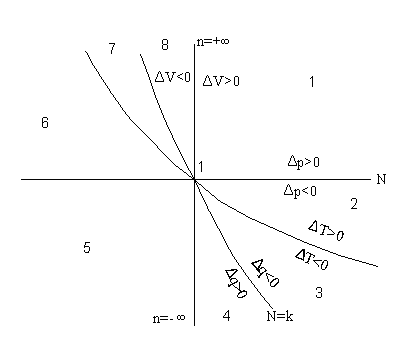 Рисунок 1.6 – Основні процеси на pv-діаграміПроцеси, що йдуть від ізохори вправо здійснюються з розширенням, вліво – зі стисненням. Вище адіабати – процеси з підводом тепла, нижче – з відводом тепла. Процеси над ізотермою йдуть зі збільшенням внутрішньої енергії, під – зі зменшенням.ПроцесРівнянняCnnІзотермічнийT=const±∞1Ізобарнийp=constCp0Ізохорнийv=constCv±∞Адіабатнийq=const0k